	UNIVERSIDADE FEDERAL DE JUIZ DE FORA	PRÓ-REITORIA DE EXTENSÃO - PROEXTERMO DE COMPROMISSO/CADASTRO DE VOLUNTÁRIO 
MODALIDADE: PROJETO DE EXTENSÃO EM INTERFACE COM A PESQUISA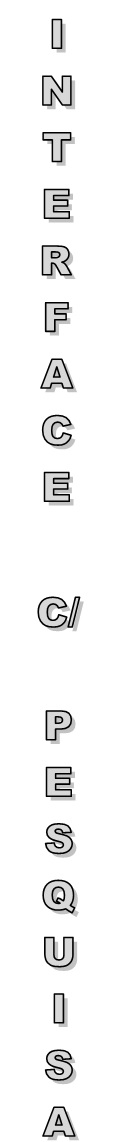 HORÁRIO DE TRABALHO (12 HORAS SEMANAIS)(Obs.: indicar o início, término e local de cada expediente)TERMO DE COMPROMISSODeclaro estar ciente e concordar com os termos da Resolução nº 52/88-CEPE e a portaria 01/2015-Extensão, e ainda:ao compromisso de realizar todas as atividades previstas no Plano de Trabalho Individual indicado pelo Coordenador do Projeto de Extensão em Interface com a Pesquisa;ao compromisso de elaborar o relatório anual de atividades e submetê-lo a análise da Gerência de Ações de Extensão;a dar ciência do apoio da Pró-Reitoria de Extensão em todos as apresentações orais e escritas referentes ao trabalho desenvolvidono Projeto de Extensão em Interface com a PesquisaJuiz de Fora, _____ de ___________ de____________________________________________Assinatura do Bolsista_______________________________________                        ___________________________                                                       Assinatura e Carimbo do Coordenador do                                         SIAPE do coordenador                                                Projeto de Extensão em Interface com a PesquisaNome: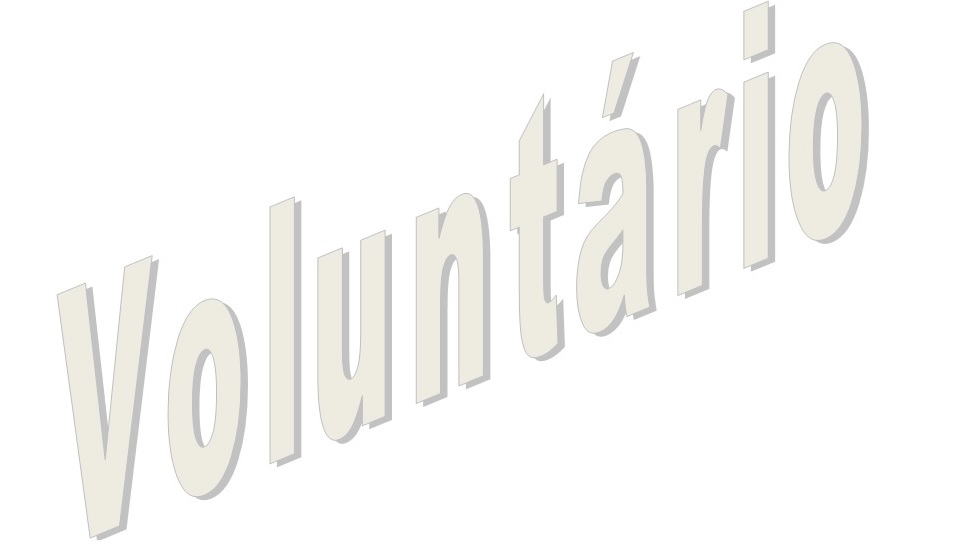 Nome:Nome:Curso:Matrícula:Período:Endereço:Endereço:Bairro:CEP:Cidade:UF:Ident.:Órg. emissor:CPF:Data nasc.:Tel. resid.: Tel. cel.:E-mail:E-mail:E-mail:Data prevista para formatura:Data prevista para formatura:Data prevista para formatura:Título do programa e/ou projeto:Título do programa e/ou projeto:Título do programa e/ou projeto:Data do início das atividades:Data do início das atividades:Data do início das atividades:ExpedienteSegunda-feiraTerça-feiraQuarta-feiraQuinta-feiraSexta-feiraInícioTérminoLocal